           MIPS18000P - codiceAOO - REGISTRO PROTOCOLLO - 0002686 - 03/07/2023 - II.10 - U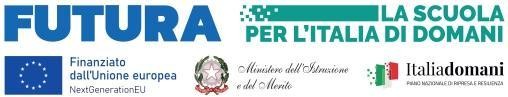 Liceo Scientifico Statale “Elio Vittorini” -    Via Mario Donati, 5/7 -  20146 Milano  
Tel.  02. 474448 – 02. 4233297 - Fax 02. 48954315  
Cod. Fisc. 80129130151   –   Cod. Mec. MIPS18000P
   Sito internet:  www.eliovittorini.edu.it    e-mail: segreteria@eliovittorini.it						 	                                  Milano, 03  luglio   2023Ai Delegati Sindacali INTERNI: Petronilla Arancino – GILDA marnella64@libero.itRoberto Brunetti – ANIEF -  zagor1057@yahoo.itGaetano Morreale – UIL RUA -tanino2@hotmail.ite, p.c.  Ai Delegati Sindacali Sottoscrittori dell’Intesa Sindacale d’Istituto : FLC CGIL C.so P.ta Vittoria 43      mail: milano@flcgil.it-     CISL       Via A. Tadino       mail: cislscuola_milano@cisl.itUILVia Campanini, 7mail: milano@uilscuola.itSNALSVia Pisacane 1mail: info@snalsmilano.itGILDA UNAMSVia Belinzaghi 11mail: fgumilano”@gilda-unams.it ANIEFC.so Lodi, 83mail: associazione@anief.netAll’ALBO SINDACALEAl Sito WebOGGETTO:  Convocazione di un incontro per il giorno  7  luglio 2023  alle ore 10:30 in applicazione degli artt. 5 e 6 del CCNL Comparto ScuolaSi invitano le SS.LL., come già anticipato per le vie brevi, ad un incontro in presenza presso la sede del liceo scientifico Elio Vittorini di Milano concordata per il giorno 7 luglio alle ore 10.30 con l'obiettivo di trattare il seguente ordine del giorno:1) Ai sensi art. 5 Ccnl Informativa in merito ai compensi già liquidati con altri fondi (programma annuale, fondi finalizzati ) per progetti ed attività. Tale informativa è finalizzata ad assicurare la consueta trasparenza circa i compensi liquidati ai lavoratori a seguito di attività aggiuntive da loro espletate retribuite con fondi differenti da Fmof. Nel caso del nostro Liceo la portata finanziaria di tale retribuzione accessoria fuori sistema è particolarmente significativa; 
 MIPS18000P - codiceAOO - REGISTRO PROTOCOLLO - 0002686 - 03/07/2023 - II.10 - U
2) Ai sensi art 6 CCNL confronto, in relazione alle tabelle proposte per la liquidazione del FMOF.
Poichè il confronto è la modalità attraverso la quale si instaura un dialogo approfondito sulle materie rimesse a tale livello di relazione, al fine di consentire ai soggetti sindacali di esprimere valutazioni esaustive e di partecipare costruttivamente alla definizione delle misure che l'amministrazione intende adottare, vi saranno sottoposte le tabelle di liquidazione in bozza che potrete vagliare alla luce dell'intesa contrattazione di istituto 2022/23  - in termini di coerenza- e prendendo  atto delle situazioni concrete accadute nel corso dell'anno scolastico che hanno originato giustificati scostamenti, di cui tener conto in fase di liquidazione. In seguito al confronto e accolte le proposte formulate il 7 luglio su cui si raggiunga un consenso,  si predisporranno le tabelle definitive dei compensi accessori.È nostro auspicio completare tutta questa fase in tempi brevi e comunque entro il mese di luglio.    Cordiali saluti,						 	LA  DIRIGENTE  SCOLASTICA							      dott.ssa Albalisa Azzariti                        		         (Firma  autografa sostituita a mezzo stampa ai sensi  e per gli effetti dell’art. 3, c. 2, D.Lgs. n. 39/1993)/mp              